Freelance experience 1993- presentRu-En, En-Ru: different kinds of documents, articles, specialized in Chemistry, Medicine (cardiology, otolaryngology, legal medicine, pathology), Environmental, Metallurgy, Engineering, Science (physical chemistry, plasma chemistry, thermodynamics, geology, glass, ceramics, science of materials)Fr-Ru: different kinds of documents specialized in Medicine (cardiology, pathology), Plasma Chemistry, Physical Chemistry, Thermodynamics, Glass, Ceramics, Guidebooks, Menus Ru-Fr : Guidebooks, Physical Chemistry, DentistryEmployment EXPERIENCE1999- 2005 – translator and proof-reader in the "RAMS" (Reviews on Advanced Materials Science)  published by the Institute of Problems of Mechanical Engineering, Saint-Petersburg, Russia1997- 2003 - proof-reader in the “Glass Physics and Chemistry” published by Institute of Silicate Chemistry of Russian Academy of Sciences, 1992-  1993 – free-lance interpreter and coordinator, the Programme “From Heart to Heart”, the City Health Administration, 1992 - 1995 - PEL (“Industrial Electronics”) company, translation of technical documentation, real time interpreting at negotiations, .September 1989 –  April 2005 – researcher in the Institute of Silicate Chemistry of Russian Academy of Sciences, 1987 – October 1989 – industrial engineer in the production department of the Leningrad Optical-Mechanical Association.Teaching ExperienceJune 2018 – present - teaching English at ABC Formation Continue, FranceDecember 2017 - present – teaching English at Anacours, FranceJune 2011 – December 2016 - teaching English at CONSULTING PLUS, France December 2006 – present - teaching English (levels A0 – B2) at MATELEM, France  October 2013 – July 2014 - teaching English (scientific) at LINGUAPHONE, FranceMay 2005 – present – teaching English and Russian (all levels, technical, business, medical), private lessons, FranceMarch 2008 – March 2009 - teaching Russian at IXCAL LANGUAGES, FranceMay 2007 – December 2008 - teaching English at Capital Formation, FranceMarch 2007 - present - teaching English and Russian at Lauréat, FranceMay 2006 – September 2007 - teaching English (elementary, pre-intermediate, business) at ADISCOS, France1999–January 2007 - teaching English (all levels, technical, business), French (levels A0-B2) and Russian (for foreigners) at Denis’ School, St. Petersburg, 1992–1996 – teaching English (all levels, technical, business), Lingua Company, St. Petersburg, .Professional publications: 17 articles in scientific journals.EducationMay 2012 – Awarded a ETS Diploma “Test de Français International”May 2007 - Awarded a TNT Diploma of Cambridge UniversityFebruary 2000 – Awarded an academic degree of PhD in Physical Chemistry; the thesis was defended at the Institute of Silicate Chemistry of Russian Academy of Sciences. .  2003– 2004 - Completed the Courses “Français par la chanson” (“Alliance Française”), St-Petersburg, Russia.2001– 2002 - Completed the Courses “Lire pour parler” (“AF”), Saint-Petersburg, Russia.2000–2002 -Completed the Courses “Les Expressions imagées”(“AF”), Saint-Petersburg, Russia.1999 – 2000 - Completed the Courses “French slang” (“AF”), Saint-Petersburg, Russia.1996–1998 -Completed the Courses “Les promenades littéraires” (“AF”), Saint-Petersburg, Russia.1993 – 1995 - Completed the General Courses of French (“AF”) Saint-Petersburg.1992 – 1993 – Completed the Courses of English (the group “American Colloquial Speech”) at the Club of Post Office Staff, St. Petersburg. 1989 – 1990 – Completed the State Courses of Foreign Languages N 3 (English Department; Advanced Course), .1987 – 1989 – Completed the State Courses of Foreign Languages N 3 (English Department), .1982 – 1987 – Attended Technological University; Chemical Faculty (the Department of Electrothermy and Plasma Chemistry). . Graduated as an industrial chemical engineer.University activities: translation, skiing. References1) Ivan Y.Archakov, PhD, Deputy Editor, "RAMS", St. Petersburg, Russia. Tel: +7 952-237-33-74, E-mail: mpm@def.ipme.ru2) Julie Venzel, Director of Studies, Denis’ School, St. Petersburg, Russia. Tel: +7 911-223-65-19, E-mail:  metodspb@dschool.ru3) Lubov B. Mitrofanova, ScD, Head of Pathology Unit, Almazov Research Institute of Cardiology, St. Petersburg, Russia. Tel: +7 812-702-37-49, E-mail: lubamitr@yandex.ru4) Yelena P. Francis, PhD, Online Instructor, Online Adjunct Faculty, Columbia College, 
Columbia, Missouri 65216 Tel: +1 314-494-8536 (cell), ypfrancis@cougars.ccis.edu5) Arnaud Carpentier, CEO, “ImChem”, Versailles, France.  Tel: +33 6-86-31-61-72, Fax: +33 1-39-66-16-51, arnaud-carpentier@imchem.fr . 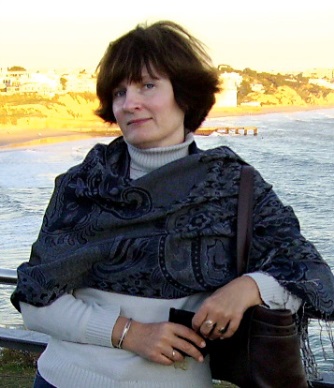 Svetlana A. Cosquéric8 rue de Vendôme, 78711 Mantes-la-Ville, FranceHome: +33-1-75-74-01-23, Cell: +33-6-18-24-21-90cossvetlana@yandex.ru , cossvetlana@gmail.com http://www.proz.com/profile/717772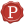 Nationality: Russian, French Native language: RussianWorking languages: English, French, Russian